ПЕРВАЯ ПОМОЩЬ ПРИ ТРАВМЕ ОПОРНО-ДВИГАТЕЛЬНОЙ СИСТЕМЫ  Травмы конечностей. Среди травм опорно-двигательного аппарата различают ушибы, повреждения связочного аппарата (разрывы связок), вывихи (стойкое смещение суставных концов костей по отношению друг к другу), открытые и закрытые переломы. При оказании первой помощи осуществить дифференциальную диагностику этих состояний затруднительно, поэтому следует относиться к большинству травм конечностей как к наиболее тяжелым – переломам. Признаками большинства переломов костей конечностей являются наличие боли в месте травмы, неестественная подвижность вне суставов, деформация (укорочение. удлинение, неестественный поворот) конечности, невозможность или ограниченность активных и пассивных движений конечностью, отек и кровоподтеки в месте перелома; при открытом переломе могут быть видны костные отломки в ране. Открытые переломы могут представлять значительную опасность вследствие развития кровотечения.  Первая помощь:Если предполагается транспортировка пострадавшего, следует обездвижить (иммобилизировать) поврежденную конечность. При этом следует фиксировать минимум два сустава (один ниже, другой - выше перелома), при переломе плеча надо фиксировать три сустава (плечевой, локтевой, лучезапястный), а при переломе бедра – фиксировать три сустава (тазобедренный, коленный, голеностопный); на поврежденную конечность накладывать шины или подручные средства следует без исправления положения конечности. При отсутствии шин поврежденную ногу необходимо прибинтовать к здоровой ноге, проложив между ними мягкий материал; поврежденную руку можно зафиксировать в согнутом положении и прибинтовать к туловищу.При открытых переломах необходимо остановить кровотечение, наложить стерильную повязку на рану.На область травмы положить холод.  Травмы позвоночника. Повреждение позвоночника – характерный для дорожно-транспортных происшествий вид травм. При ударе сзади или наезде на препятствие (в т.ч. и при лобовом столкновении) может возникнуть так называемая «хлыстовая» травма, приводящая к повреждению шейных позвонков  вследствие резкого разгибания или резкого сгибания шеи. При этом даже незначительное смещение поврежденных шейных позвонков может привести к тяжелым последствиям, вплоть до летального исхода. Вывихи и переломы шейных позвонков проявляются резкой болью в области шеи. Пострадавший может поддерживать голову руками, мышцы шеи будут напряжены. При травме шейного отдела позвоночника с повреждением спинного мозга пострадавший может быть в сознании, но полностью или частично обездвижен. Повреждения грудного и поясничного отделов позвоночника чаще происходит при наезде транспортного средства на пешехода. Вывихи и переломы грудных и поясничных позвонков сопровождаются болями в области поврежденного позвонка. При повреждении спинного мозга могут быть нарушения чувствительности и движений в конечностях (параличи).  Первая помощь:Необходимо исключить дополнительную травму и возможность повреждения спинного мозга при переноске, транспортировке, перекладывании, исследовании (пострадавшего нельзя сажать, ставить на ноги, поворачивать голову).При извлечении пострадавшего из транспорта необходимо использовать прием Раутека 2.После извлечения или на этапе транспортировки пострадавший должен находиться на ровной, жесткой, горизонтальной поверхности.перемещение пострадавшего следует осуществлять с фиксацией всех отделов тела.при отсутствии дыхания или кровообращения необходимо приступить к сердечно-легочной реанимации в объеме компрессий грудной клетки и искусственной вентиляции легких.  Травмы таза также могут представлять опасность для жизни пострадавшего. Как правило, такие травмы наблюдаются у пешеходов, сбитых легковым автотранспортом. Очень часто сочетаются с повреждениями живота. Признаками травмы таза могут быть боли в низу живота, кровоподтеки и ссадины в этой области.  Первая помощь:Придать пострадавшему положение на спине с полусогнутыми разведенными ногами.Положить на область таза холод.Контролировать состояние пострадавшего до прибытия скорой медицинской помощи.Оказание первой помощи при травме опорно-двигательной системы.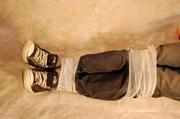 Аутоиммобилизация нижних конечностей.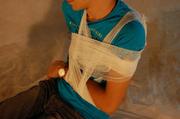 Аутоиммобилизация верхних конечностей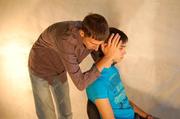 Фиксация головы и шеи пострадавшего руками.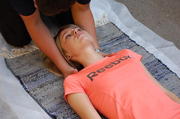 Фиксация головы и шеи при подъеме и переноске пострадавшего